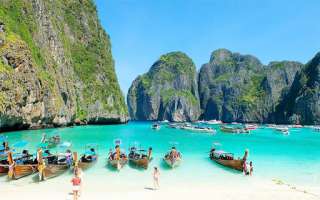 Southern Paradise 9 Days 8 Nights Phuket – Phi Phi island – KrabiDay 1 Phuket Arrival 

Meet and Greet at airport. Transfer to hotel. At you leisure time. 

Hotel : In Phuket Meal : N/ADay 2 Get to Know Phuket 

Pick up at hotel for visit Promthep Cape, the most beautiful sunset and sunrise panoramic view, visit Rubber Plantation, Rawai Beach, Wat Chalong (Hero Temple)
Cashew Nut Factory, Rang Hill, Chinese Temple, Old Building Zone, Fresh Market and Pearl Store. Return to hotel for leisure time. 

Hotel : In Phuket Meal : B/LDay 3 James Bond island – Phang Nga Bay 

Pick up at hotel for Phang Nga Bay. Discover the fauna and flora of this amazing landscape at Kho Panak and Kho Hong (sightseeing) in order to know better the ecosystem of this bay, Pass along Kho Hong on the way to Kho Tapu Visit of Tapu Island and Pingnagan Island for 30 minutes (Tapu Island is also called “James Bond Island” where the movie the man with the golden gun was partially filmed)
Enjoy a great lunch at Kho Panyi Village, (150 years old Muslim village entirely built on pillars) After lunch, free time for visiting this surprising village. After that visit Lawa Island for swimming or simply relaxing till return to Phuket. 

Hotel : In Phuket Meal : B/LDay 4 Phuket – PP Island 

Pick up for Phuket pier. Take ferry for 2 hours to PP Island. On arival PP Island, transfer to hotel check and free at our leisure time. 

Hotel : In Phi Phi island Meal : BDay 5 Phi Phi Island Free day 

Today is your free time for relax on beach, sun baht or snorkellng. 

Hotel : In Phi Phi island Meal : BDay 6 Phi Phi Island – Krabi Check out and transfer to PP island pier for ferry to Krabi. On arrival Krabi transfer to hotel, check in and free at leisure time. 

Hotel : Krabi Meal : BDay 7 Krabi Sun – Sand – Sea Today we will take you to the best Beaches, Islands, and Coral Reefs. Krabi has not only the wonderful underwater world where you gonna snorkel among the multi-colors friendly fish...but you'll also find the magnificent scenery of the islands even when you are Just enjoying your boat ride. The island beaches are marvelous that is why we will enjoy our lunch on the beautiful white sand. On the way back you will stop at Phra Nang Beach and see Phra Nang Cave. Here it will be optional to relax on the beach or make a beautiful walk along the mountain cliffs on Ao Nam Mau Beach and through Railey Village and meet up with the boat at Railey Beach

Hotel : Krabi Meal : B /LDay 8 Krabi Silk Rute & Hot Spring 

Pick up at hotel for Nue Klong Fruit Market, you will see local people come out to buy vegetables, meat, and some ingredients to prepare their homemade meals, and experience the thai ways of life. It is a good moment to buy the tropical, fresh fruits. Klong Thom was once a trading station on the ancient marine silk route. Millions of ancient beads are the evidence. Some of these artifacts are exhibited in the museum of wat klong thom. The Hot Spring/Hot Waterfall of klong thom are wonderful and perfect for soaking in after a long day tour. The minerals and the temperature (38 - 40c) of the springs are ideal for hydrotherapy bath. A walk in the "wild" jungle gives you the opportunity to observe the natural wildlife. If lucky you will see the rare pitta gurney birds thought to be extinct until discovered in this small jungle only 14 years ago. This walk leads you to the crystal pool, one of the most popular Krabi’s attractions. 

Hotel : Krabi  Meal : B /LDay 9 Krabi Departure

Today if free for your relax till check out and transfer to Krabi airport. 

Hotel : -  Meal : BPrice Per Person (Twin Or Triple Shairng Room / Single Stay)5 STARS 32,500 / 55,0004 STARS 25,000 / 40,0003 STARS 19,000 / 27,000Phuket  (3N) 
5 STARS : The phuket yacht club (sup.)/Movenpick (dlx.garden)/Thavorn beach (pool view) 
4 STARS : Burasari (classic)/ Patong Paragon (dlx.)/ Andaman Cannacia (dlx.) 
3 STARS : Patong Lodge (std.)/Patong parade (dlx.)/Orchid Kalim bay (std.)PP Island (2N) 
5 STARS : Zeavola Resort & Spa (garden room suite) 
4 STARS : Holiday Inn Phi Phi (bungalow garden view) 
3 STARS : Bay view (sup.villa) / Andaman Legacy (bungalow)/casita (bungalow) 

Krabi (3N) 
5 STARS : Sofitel (sup.garden)/Sheraton (sup.)/Centara grand (dlx.garden) 
4 STARS : Red Ginger Chic (sup.)/ Pakasai (dlx.)/ 
3 STARS ; Buri Tara (superior)/ Aonang Buri(superior)/Beach Terrace(sup.)Price Includes :3 Nights Hotel in Phuket Incl. Breakfast.2 Nights Hotel in Phi Phi Island Incl. Breakfast.3 Nights Hotel in Krabi incl. Breakfast.Share Seat in Coach Tour as Above Itinerary Include Hotel Pick Up / Drop Off, Transportations, Admission Fee & English Speaking Guide.All Transfer.Prices Exclude :Air Ticket.Bank Fee In case of Pay by Bank Transfer. (Dependse on Bank Charge)Bank Fee In case of Pay By Credit Card (3.5% Visa or For American Express)All Personal Expense.*PRICE AND ITINERARY ARE SUBJECT TO CHANGE WITHOUT PRIOR NOTICE*